Year 4 English Planning—WB 22nd June
Weekly Focus:  Punctuation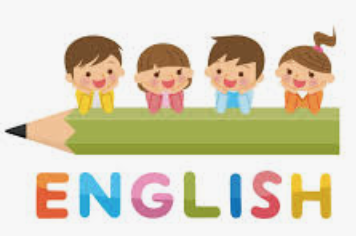 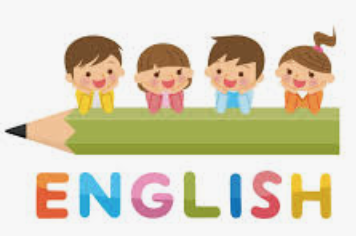 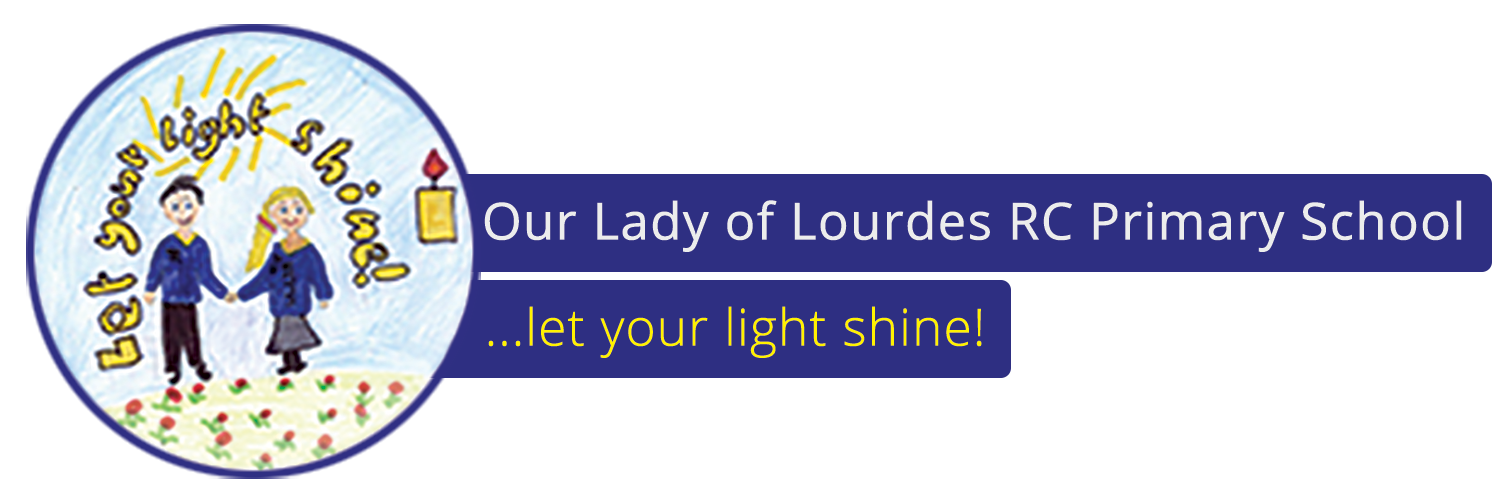 Reading – Read Time Zone from the Oxford Owl elibrary https://www.oxfordowl.co.uk/api/interactives/30563.html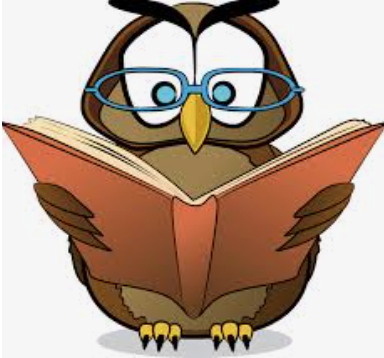 Activity MondaySpelling activityPractise Spelling rule 17 - Words ending with the /g/ sound spelt – gue and the /k/ sound spelt –que (French in origin) (e.g. rogue, unique, etc)https://spellingframe.co.uk/spelling-rule/20/17-Words-ending-with-the-g-sound-spelt–gue-and-the-k-sound-spelt-–que-(French-in-origin)TuesdayGrammar Activity –Fronted adverbials using a commaWatch the videohttps://www.youtube.com/watch?v=8lOQGyMhp_QRewrite the sentences (see resources) with the adverbial at the beginning of the sentence (remember your comma).WednesdayReading Comprehension ActivityRead the text The Same but Different and answer the questions in your bookThursdayWriting ActivityComplete a piece of writing from the Foundation planningFridaySpelling QuizRecap your spelling and test yourselfhttps://spellingframe.co.uk/spelling-rule/20/17-Words-ending-with-the-g-sound-spelt–gue-and-the-k-sound-spelt-–que-(French-in-origin)